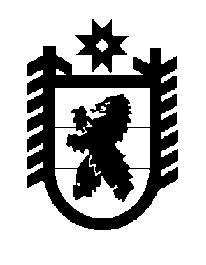 Российская Федерация Республика Карелия    ПРАВИТЕЛЬСТВО РЕСПУБЛИКИ КАРЕЛИЯПОСТАНОВЛЕНИЕот  25 октября 2017 года № 375-Пг. Петрозаводск О признании утратившими силу отдельных постановлений 
Правительства Республики Карелия Правительство Республики Карелия п о с т а н о в л я е т:Признать утратившими силу:постановление Правительства Республики Карелия от 31 марта 
2007 года № 56-П «О Межведомственной комиссии по признанию помещения, находящегося в государственной собственности Республики Карелия, жилым помещением, жилого помещения, находящегося в государственной собственности Республики Карелия, непригодным для проживания и многоквартирного дома, находящегося в государственной собственности Республики Карелия,  аварийным и подлежащим сносу» (Собрание законодательства Республики Карелия, 2007, № 3, ст. 353);постановление Правительства Республики Карелия от 3 ноября 
2009 года № 250-П «О внесении изменений в постановление Правительства Республики Карелия от 31 марта 2007 года № 56-П» (Собрание законодательства Республики Карелия, 2009, № 11, ст. 1281);постановление Правительства Республики Карелия от 9 декабря 
2013 года № 356-П «О внесении изменений в постановление Правительства Республики Карелия от 31 марта 2007 года № 56-П» (Собрание законодательства Республики Карелия, 2013, № 12, ст. 2287).               Глава     Республики Карелия                                                            А.О. Парфенчиков